G Data TotalProtection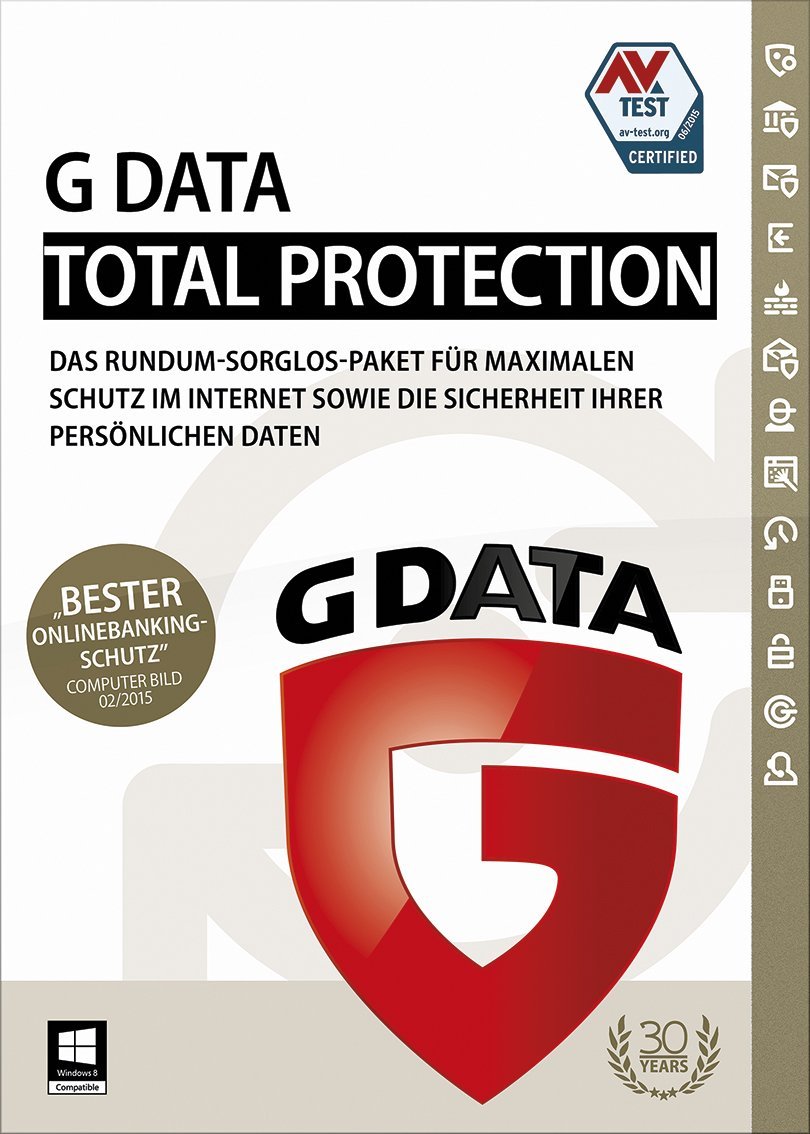 G Data TotalProtection - комплексное решение с антивирусным движком Bitdefender и гибридной технологией G Data CloseGap с облачной защитой.G Data TotalProtection включает включает антивирус, веб-защиту, автоматический фаервол, родительский контроль, контроль устройств, компонент оптимизации настроек безопасности системы и создания защищенного хранилища для надежного шифрование данных - все защиты компьютера, важных данных и веб-серфинга в Интернете.Новые возможности G Data TotalProtectionВот лишь некоторые из официальных изменений, подтвержденных производителем, в этой версии:- Полностью измененная веб-защита
- Защита от клавиатурных шпионов для веб-браузера
- Защита от эксплойтов
- Проверка ссылок - классификация и проверка ссылок с поддержкой HTTPS протокола в Google, Facebook и TwitterОсновные компоненты G Data TotalProtectionСистемные требования(32 Bit / 64 Bit): Windows 10 / 8 / 7 / Vista, минимум 1 GB RAM
(32 Bit): Windows XP (от SP2), минимум 512 MB RAMСкачать пробную 30-дневную версиюИнструкция по инсталляции• Антивирус и антишпион• Автоматический фаервол• Технология G Data CloseGap• Антивирусный загрузочный диск• Поведенческий анализ угроз• Баланс быстродействие/защита• Почтовый антивирус• Анти-спам• Облачная веб-защита• Сканирование HTTP-трафика• Защита от фишинга• Родительский контроль• Безопасный Интернет-банкинг• Контроль устройств• Резервное копирование• Настройки безопасности• Защищенное хранилище данных• Защита файлов и папок• Безвозвратное удаление данных• Защита настроек паролем• Менеджер автозагрузки